Владимир Маркович Тимощенко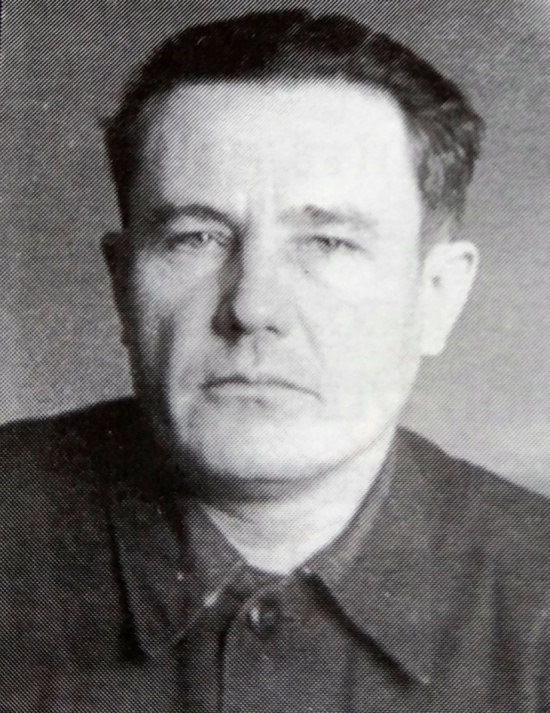 Дата рождения 26.07.1917г.Место рождения: Кемеровская область, Промышленновский район, с.ВаськовоДата начала воинской службы: 09.1939г.Воинское звание на момент призыва – лейтенантЧасти и подразделения: (Боевой путь):- 259 гаубичный артиллерийский полк 94 стрелковой дивизии 36 Армии;- 267 артиллерийский полк 12 стрелкового корпуса 36 Армии;- штаб 36 Армии Забайкальского Военного ОкругаДата завершения службы: 10.08.1946г.Воинское звание на момент завершения службы - майорНаграды:- Медаль «За победу над Германией в Великой Отечественной войне 1941–1945 гг.»;- Медаль «За победу над Японией»;- Орден Отечественной войны II степени (Дата наградного листа – 25.08.1945г., Дата представления к награде: 06.04.1985, Инициатор – Министр обороны СССР, ЦАМО Юбилейная картотека награждений шкаф 58, ящик 6, номер документа 86).Боевой путь: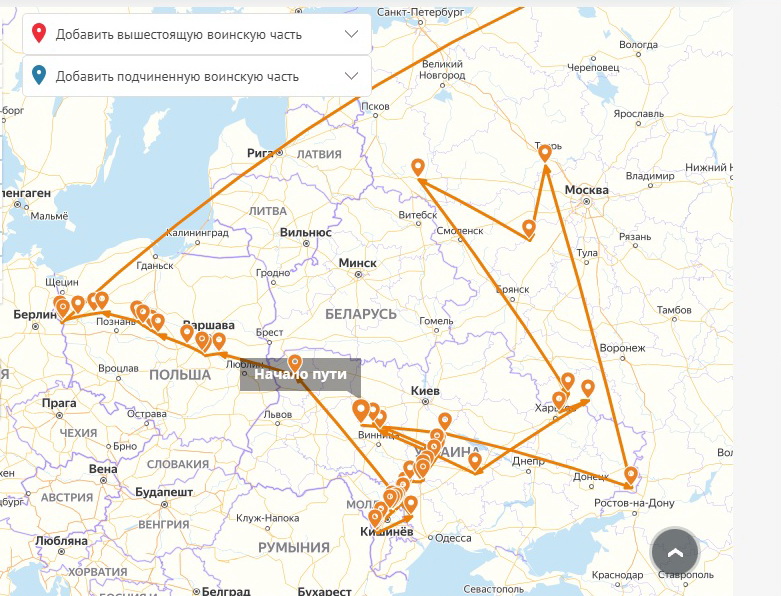 БиографияРодился 26 июля 1917 года в с.Васьково Тарсминской волости Кузнецкого уезда Томской губернии (ныне Промышленновского района Кемеровской области). Умер 30.01.1986г.Депутат Кемеровского областного Совета депутатов трудящихся VII-VIII созывов. Состоял в рядах ВКП(б) – КПСС с 1941г.Образование неполное высшее.Окончил Кемеровское педагогическое училище, партийную школу при Кемеровском Областном комитете КПСС (1956), специальность - Учитель начальных классов.Трудовая деятельность:1934 – 1937 – учащийся педагогического училища, г.Кемерово;1937 – 1939 – учитель Васьковской семилетней школы, Промышленновский район Кемеровской области;1939 – 1946 – служба в рядах Советской Армии;1946 – 1950 – директор Васьковской семилетней школы, Подунский район Кемеровской обл.;1950 – 1951 – заведующий сельскохозяйственным отделом;1951 – 1953 – секретарь Полянского Районного Комитета ВКП (б);1953 – 1956 – слушатель трехгодичной областной партийной школы при Кемеровском Областном комитете КПСС;1956 – 1957 – секретарь Промышленновского Районного Комитета КПСС по зоне Тарасовской машинно-тракторной станции;1957 – 1958 – секретарь Промышленновского Районного Комитета КПСС;1958 – 1962 – председатель исполкома Промышленновского районного Совета депутатов и трудящихся; 1962 – 1965 – начальник инспекции по производству и заготовкам сельхозпродуктов заместителя начальника производственного совхозно-колхозного управления;1965 – 1968 – заместитель начальника Промышленновского районного производственного управления сельского хозяйства; 1968 – председатель областного объединения «Межколхозстрой», г.Кемерово. Награды: - орден Отечественной войны II степени; - медаль «За боевые заслуги», - медаль «За победу над Германией в Великой Отечественной войне 1941 -1945 гг.», - медаль «За победу над Японией», - медаль «За освоение целинных земель». Участие в комиссиях областного Совета: член постоянной комиссии по здравоохранению Кемеровского областного Совета депутатов трудящихся VII созыва, член постоянной комиссии по бюджету и финансам Кемеровского областного Совета депутатов трудящихся VIII созыва.